      Министерство образования РСО-Алания 
Муниципальное бюджетное образовательное учреждение среднеобразовательная школа №43Научно- исследовательская работа по биологииТема:«Слабые наркотические вещества и их влияние на организм человека».                                             Авторы: Каргиева Елизавета и                                                        Бекузарова Алина
                                                                учащиеся 10 «А» класса                                        Руководитель: Цидаева Наталья Саламовна              учитель биологии                                       Владикавказ 2015 год           СодержаниеВведение.Актуальность, цель, задачи.Основная честь.Основные составляющие насвая.Распространение насвая.Способ употребления.Воздействия и последствия.Употребление.Заключение.            1.Пути решения.             2.Литература.«Приход быстрый, можно расслабиться в перерыве между парами или на перемене в школе»АктуальностьОдной из серьезных проблем в наше время является широко распространенные  среди школьников употребление так называемого насвая и снюса,  вещества, обладающие слабыми  наркотическими  действиями. Ситуация также  осложняется специфическими особенностями насвая и снюса, которые обуславливают проблематичность явного выявления признаков их употребления. Во многих случаях родители подростков даже не представляют себе, как они выглядят и каким способом они употребляются.Цель:  Изучить вредное воздействие на организм слабых  наркотических веществ.Задачи:
1. Рассмотреть методы получения насвая и его негативное воздействие на организм.
2. Рассмотреть методы получения снюса и его негативное воздействие на организм.Насвай (насыбай, нас, нац, нос, айс, нацик, насыбай, насыр, снюс) — вид некурительного табачного изделия, традиционный для Центральной Азии.В настоящее время основным компонентом насвая являются простая махорка или этому веществу. Помимо табака, в состав насвая входит гашеная известь, зола различных растений, смесь из верблюжьего кизяка или куриного помета, в некоторых случаях - масло. Отвращение вызывает сам состав этого зелья, а уж необходимость брать его в рот... Кстати, небольшая деталь. Куриный помет при поливе им огородов всегда предварительно смешивается с водой для того, чтобы исключить повреждение растений, которые могут сгореть. А ведь в состав насвая куриный помет вносится как есть, без каких-либо разбавлений. табак. Ранее использовалось табакоподобное растение «нас», которое и дало название .Для улучшения вкуса могут добавляться приправы. Гашеная известь или зола изменяют кислотность среды (в щелочную сторону) и увеличивают всасывание никотина в кровь через слизистую оболочку ротовой полости. Другие компоненты смеси призваны выполнять формообразующую функцию при гранулировании молотого табака.В продажу насвай поступает в виде маленьких «шариков» или «палочек», пластичной массы или порошка. Цвет продукта грязно-зелёный.Употребление насвая вызывает никотиновую зависимость. Частое употребление вызывает также психическую зависимость.Большинство компонентов смеси призваны выполнять формообразующую функцию при гранулировании пылеобразных отходов табачного производства. Известь изменяет реакцию среды и способствует всасыванию никотина в кровь через слизистую оболочку ротовой полости. Этому же способствует и куриный помет, и некоторые источники утверждают, что его добавляют в смесь при отсутствии извести. Виды насваяИзвестны различные виды насвая: ташкентский, ферганский, андижанский и другие. Могут использоваться различные названия: насыбай, нацвай, анасвай, асмай, атмай. Внешний вид насвая описывают по-разному. В одних случаях это зеленые шарики, в других серовато-коричневый порошок. Есть мнение, что свежий насвай выглядит как крупные, пропитанные, зеленые зернышки, а несвежий больше похож на порошок и имеет почти черный цвет. Некоторые производители ленятся гранулировать «нас» и продают его в порошке. Другое мнение состоит в том, что раньше насвай изготавливали в виде мелких горошков, а затем перешли на палочки, которые образуются после пропускания массы через мясорубку. Во всем признаки перехода на более масштабное производство. Фабрично насвай не изготавливается. Его производство организуется в домашних условиях (где же вы еще сможете найти такое изобилие верблюжьего кизяка или куриного помета). Распространение насваяНасвай издревле употреблялся в Центральной Азии: Узбекистане, Таджикистане, Туркмении, Киргизии, Афганистане, на юге Казахстана и западе Китая. Традиционными изготовителями и распространителями являлись некоторые группы среднеазиатских цыган.В настоящее время в странах региона свободно продаётся на рынках, обычно на лотках с сигаретами, семечками. Исключение составляет Туркмения, где в 2008 г. Президент Туркмении Гурбангулы Бердымухамедов издал указ о запрете производства, реализации, использования и завоза насвая.В 2011 году насвай был включён в список наркотических веществ и психотропных средств, подлежащих контролю в Казахстане. На территории России насвай не является традиционным продуктом, но приобрёл в последние годы популярность, прежде всего у подростков.Обычно торговля ведётся на лотках со специями, причём насвай позиционируется в качестве средства от никотиновой зависимости.23 февраля 2013 года Президентом Российской Федерации был подписан Федеральный закон N 15-ФЗ «Об охране здоровья граждан от воздействия окружающего табачного дыма и последствий потребления табака», устанавливающий запрет на торговлю насваем. Закон в основной части своих положений, включая этот запрет, вступает в силу с 1 июня 2013 года. Запрещается как оптовая, так и розничная торговля насваем (часть 8 статьи 19 данного ФЗ).Способ употребления В настоящее время насвай является общедоступным веществом, в отличие от сигарет и спиртных напитков, продажа которых разрешена только лицам, достигшим 18 лет. Кроме того, он отличается низкой ценой, - его стоимость ниже, чем у сигарет. Согласно опросам подростков из разных школ, большинство из них употребляет насвай только для того, чтобы бросить курить. Но, согласно результатам тех же опросов, практически не существует примеров того, что после отказа от сигарет, подросток смог бы отказаться и от употребления этого наркотического вещества. В подавляющем большинстве случаев он все равно в итоге возвращался к одной из этих вредных привычек.Еще одной особенностью насвая является то, что практически невозможно выделить в толпе человека, который даже в данный момент его употребляет. Это вещество не требует подкожных или внутривенных инъекций, глотания таблеток или чего-то подобного. Достаточно одну его небольшую по объему порцию положить за губу или под язык, после чего ждать наступления эффекта, обусловленного его действием. Насвай закладывают (кидают) под нижнюю или верхнюю губу, под язык или в носовую полость, и держат там в ожидании эффекта. Проглоченная слюна с растворённым насваем может вызвать тошноту, рвоту и понос. К сожалению, многие употребляющие насвай считают, что он не многим вреднее обычных сигарет. Это существенное заблуждение, ведь даже, несмотря на то, что один «шарик» насвая содержит намного меньшее количество табака, чем сигарета, это компенсируется количеством употребляемых в одной дозе «шариков».  Надо сказать, что употребление насвая весьма хлопотное занятие. Насвай не курят (хотя иногда продолжают использовать это слово), а «кидают» или «чикают». При такой терминологии иногда складывается впечатление, что какой-нибудь потребитель, рассказывающий о своем опыте на форуме, уже несколько лет пытается бросить потребление насвая, но «кидать» для него не означает «бросать», а совсем даже наоборот. Насвай иногда называют жевательным табаком, но его не жуют.При закладывании его в рот стараются не допустить попадания порошка на губы, которые в таком случае покрываются волдырями и язвами. Потребители подчеркивают недопустимость проглатывания обильно выделяющейся слюны. ВоздействиеПотребители описывают следующие краткосрочные последствия потребления насвая: сильное местное жжение слизистой ротовой полости, тяжесть в голове, а позднее и во всех частях тела, апатия, резкое слюноотделение, головокружение, расслабленность мышц. Данный эффект заключается в непродолжительном (не более 5-7 минут) легком расслаблении и помутнении в глазах. Далее употребление насвая может вызвать приступы тошноты, головную боль, расстройство желудка и образование волдырей на губах.Последствия употребленияСуществует подтверждённая статистика, которая доказывает прямую зависимость между употреблением насвая и возникновением раковых опухолей ротовой полости. Исследования врачей подтвердили, что 80%пациентов с онкологическими заболеваниями долгое время употребляли насвай. Мнения многих наркологов сходятся в том, что употребление этого наркотика наиболее пагубно влияет на подростков. Употребление насвая детьми, существенно влияет на их физическое и умственное развитие, не говоря уже о стойкой никотиновой зависимости. Среди последствий употребления, особенно стоит выделить расстройства функций головного мозга, в том числе и ослабление внимания, памяти и восприятия окружающего мира. Такие последствия схожи с результатами употребления многих синтетических наркотиков, но ко всем недостаткам, добавляется и упомянутые случаи развития опухолей полости рта, гортани и языка. Состав этого наркотического вещества, который будет рассмотрен несколько ниже, обуславливает возможность возникновения и развития различных инфекционных заболеваний. Кроме того, его употребление не помогает исчезновению никотиновой зависимости у курильщиков, а наоборот, вызывает ее появление у людей, которые даже и не прикасались к сигаретам. Также нельзя сбрасывать со счетов развитие зависимости от насвая как психотропного вещества. Помимо всего вышесказанного, его употребление вызывает разрушение зубов и их корней, а в случае подростков - задержки в психическом развитии, ухудшение памяти и потерю уравновешенности. При длительном потреблении перестают замечаться такие проявления, как жжение, неприятный запах и вкус этого странного зелья. Но, вероятно, именно тогда запах становится очевидным для всех окружающих. Потребители также предупреждают новичков о том, что нельзя сочетать насвай с алкоголем в силу непредсказуемости эффектов. Поскольку насвай содержит экскременты животных, то, потребляя его, чрезвычайно легко заразиться разнообразными кишечными инфекциями и паразитарными заболеваниями, включая вирусный гепатит. Садоводы знают, что будет с растением, если его полить неразбавленным раствором куриного помета: оно «сгорит». Врачи подтверждают: то же самое происходит в организме человека: страдают в первую очередь слизистая рта и желудочно-кишечный тракт. Длительный прием насвая может привести к язве желудка. Поскольку основным действующим веществом насвая является табак, развивается та же никотиновая зависимость. Специалисты из Кыргызстана, где потребление насвая распространено давно, высказывают мнение, что эта форма табака более вредна, чем курение сигарет, т.к. человек получает большую дозу никотина, особенно в связи с воздействием извести на слизистую оболочку pотовой полости. Насвай вызывает сильную наркотическую зависимость. Казахстанские наркологи считают, что в некоторые порции насвая могут добавляться иные наркотические вещества, помимо табака. Таким образом, у потребителей насвая может развиться не только никотиновая зависимость, но также и зависимость от других химических веществ. Насвай можно отнести к числу психотропных веществ. Его употребление подростками отражается на их психическом развитии – снижается восприятие и ухудшается память, дети становятся неуравновешенными. Потребители сообщают о проблемах с памятью, постоянном состоянии растерянности. Следствиями употребления становятся изменение личности подростка, нарушение его психики. У детей употребление насвая очень быстро переходит в привычку, становится нормой. Вскоре подростку хочется уже более сильных ощущений. А если подросток покупает для себя насвай с такой же легкостью, как жевательную резинку, то нет никакой гарантии, что в ближайшем будущем он не попробует сильные наркотики. Потребители сообщают о разрушении зубов.По информации «Финансовых Известий», насвай официально ввозится в Россию единственным импортером – ИЧП, образованным предпринимателем из Казахстана. Об объемах неофициального ввоза, понятно, никому неизвестно. Распространяется этот продукт на рынках. Корреспондент «Финансовых Известий» приобрел насвай на одном из них по цене 10 руб. за пакетик с 25 граммами смеси, что означает, что розничная цена в сто раз больше той, которая заявлена на таможне. По сообщениям прессы, насвай уже является серьезной проблемой для наркологов некоторых российских регионов. Ярославские наркополицейские и врачи-наркологи бьют тревогу: школьники пристрастились к новому дурману насваю.Борьба с распространением  слабых наркотических веществ во ВладикавказеПо данным фактам следственный комитет по Северной Осетии возбудил три уголовных дела в отношении участников ОПГ. Они подозревались в совершении преступления, предусмотренного п. «а» ч. 2 ст. 238 УК РФ (незаконный оборот товаров, не отвечающих требованиям безопасности, совершенный группой лиц по предварительному сговору).Советский райсуд приговорил торговку насваем с ул. Таутиева к 2,5 годам колонии общего режимаСоветский райсуд Владикавказа вынес приговор Нелли Пилиевой, которая продавала насвай в продуктовом магазине на ул. Таутиева, 19. Женщина получила 2,5 года лишения свободы. Причем, если два предыдущие срока были условными, поскольку у Пилиевой пятеро детей, нынешний она будет отбывать в колонии общего режима.После очередного рейда наркополицейские выясили, что Пилиева имела еще одну точку сбыта. Она привлекла к своей незаконной деятельности Тамару Вардиашвили и Олега Батырова. В этой организованной преступной группе главную роль играла сама Пилиева, мужчина был поставщиком насвая, а другая женщина реализовала расфасованный для продажи товар.Тамара Вардиашвили приговорена судом к 2,4 годам колонии общего режима, а Олег Батыров, на иждивении которого находятся престарелые родители, к 1,4 году условно. Снюс — вид табачного изделия. Представляет собой измельчённый увлажнённый табак, который помещают между верхней (реже — нижней) губой и десной на длительное время — от 30 до 60-70 минут (по данным производителей, от 5 до 30 минут). При этом никотин из табака поступает в организм.Снюс относится к бездымному табаку (в эту группу входят также сухой и влажный снафф, жевательный табак и пр.). Характеризуется как разновидность влажного снаффа с высоким содержанием никотина и низким содержанием канцерогенов. Он известен в Швеции с 1637 года. В основном он производится и употребляется именно в этой стране (поэтому, часто называется шведским снюсом).Снюс представлен в России с 2004 года. Несмотря на попытки запрета снюса (запрет всех видов некурительного табака был предусмотрен представленным к первому чтению вариантом табачного закона зимой 2012-13 годов), он продолжает продаваться в России.  Виды снюса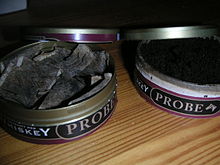 Порционный (слева) и рассыпной снюс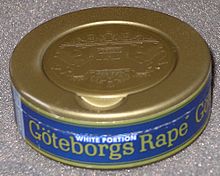 Упаковка порционного снюса. Сверху — крышечка отделения для использованных пакетиковСнюс по виду упаковки бывает двух видов: порционный — запакован в пакетики наподобие чайных разного веса (от 0,3 до 2 грамма)  — и рассыпной (нефасованный). В Швеции 59 % употребляющих снюс предпочитают порционный, 38 % — рассыпной, остальные используют и тот и другой.Порционный снюсПорционный считается более удобным для новичков. Он как правило продаётся в пластиковых контейнерах с небольшим отделением на верхней крышке для использованных пакетиков. Порционный снюс появился на рынке в 1970-х.Порционный снюс различается по размерам порции. «Мини» — 0,4 г, «большой (обычный)» — 0,8-1 г, «макси» — 1,5-2 г. Обычно порционный снюс более мелкой фасовки содержит меньше воды.Большинство мужчин, употребляющих порционный снюс, предпочитают стандартные порции по 1 г, среди женщин популярность мини-порций выше.Порционный снюс различается по цвету пакетика. Основные — коричневый (окрашивается табаком при дополнительном опрыскивании водой на последнем этапе производства) и белый. Большинство мужчин предпочитают коричневый цвет, большинство женщин — белый.Рассыпной снюс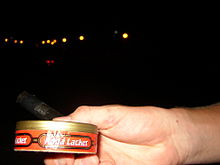 Коробка рассыпного снюса и дозаторРассыпной снюс продаётся в коробках из плотного вощёного картона с пластиковой крышкой. Он удобен тем, что можно взять любую порцию снюса и не зависеть от фабричной фасовки. Обычно он употребляется порциями по 1-2 грамма[1]. Для введения под губу из рассыпного снюса пальцами формируют комок, для этой цели существует и специальное приспособление (дозатор).Ароматизированный снюсЗначительная часть снюса выпускается без добавления ароматизаторов и имеет вкус и запах табака. Существуют сорта снюса с ароматизаторами, такими как: эвкалипт, ментол, лакрица, виски, лаванда, бергамот. Чаще можно найти ароматизированный порционный снюс.ДействиеПодобно сигаретам, действие снюса основано на введении никотина в организм. Несмотря на большее, чем в курительном табаке массовое содержание никотина, количество получаемого организмом никотина примерно то же, что и при курении. Через полчаса в венозной крови определяется повышение его уровня до 15 нг/мл, затем — длительное «плато» на уровне 30 нг/мл. В то же время никотин при использовании снюса всасывается медленнее и отсутствует характерный для ингаляционного пути введения пик. Следует отметить, что конкретная марка, количество снюса, pH могут оказывать влияние на эти цифрыСнюс вызывает никотиновую зависимость и нет никаких оснований утверждать, что она меньше или больше, чем зависимость от курения].К преимуществам снюса можно отнести и то, что он даёт возможность получать никотин в тех местах, где курение запрещено (например, в самолёте при длительных перелётах, в шахтах и других местах, где в воздухе может находиться взрывоопасный газ).Употребление снюсаЧастота употребления снюса совершеннолетними практически не зависит от возраста, однако с возрастом отмечается увеличение популярности рассыпного снюса.По данным исследователей, в среднем в день употребляется 11-12 г порционного снюса или 29-32 г рассыпного.Около 90 % употребляющих порционный снюс используют одновременно только один пакетик, остальные — 2 и более.Среднее время использования разовой порции снюса составляет чуть больше часа (для женщин немного меньше). В течение дня общее время использования снюса составляет 10-12,5 часов для мужчин и 7,5 часов для женщин.Большинство размещают снюс под верхней губой (96 % для порционного и 99 % для рассыпного снюса)]. При этом многие (особенно при использовании порционного снюса — 36 %) в течение времени использования разовой порции перемещают её во рту].Девять из 10 употребляющих снюс не использует другие табачные продукты, такие как сигареты, даже время от времени[.Технология и состав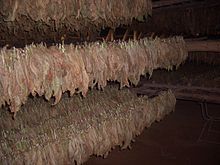 Табак для снюса сушится в естественных условияхОсновными составляющими снюса являются табак, вода, поваренная соль, сода. Содержание воды: 35-60 %, поваренной соли — 1,5-3,5 %, увлажняющих веществ — 1,5-3,5 %, соды — 1,2-3,5 %, ароматизаторов — менее 1 %[2]. Кислотность снюса составляет pH 7,8-8,5, в последние годы снюс стал менее щелочным (традиционно в разные виды жевательного и сосательного табака добавляют вещества с щелочной реакцией для облегчения проникновения никотина в ткани).Содержание никотина в снюсе — 5-11 мг/г сухого веса.В отличие от традиционного американского влажного снаффа, технология изготовления снюса предусматривает щадящую обработку для уменьшения образованияканцерогенов, в частности N-нитрозаминов. Для снюса выбираются сорта табака высушенные на воздухе и солнце, а не прямым нагреванием (в отличие от влажного снаффа).После высушивания листья табака измельчают, добавляют воду и другие компоненты, затем массу подвергают нагреванию паром в течение 24-36 часов для уничтожения микроорганизмов (при температуре 100 °C), после чего пакуют]. Тщательное уничтожение бактерий, как считают учёные, также обеспечивает значительное снижение уровня канцерогенов.Снюс рекомендуется хранить при температуре от 0 °C до 10 °C. Однако исследования показывают, что длительное (до 20 недель) хранение снюса при температуре от −20 °C до +23 °C и даже полугодовое хранение при комнатной температуре не вызывает существенного повышения содержания канцерогенов, в то время как это наблюдается среди марок американского влажного снаффа].Влияние на здоровьеСнюс вызывает неопухолевые поражения слизистой оболочки ротовой полости практически в 100 % случаев. Ткани, однако, возвращаются к норме после прекращения приёма снюса. Возможно развитие заболеваний дёсен, чаще всего — рецессия десны (то есть смещение уровня десны с обнажением корня зуба)Также продемонстрирована вероятная роль снюса в образовании кариеса. Полагают, что снюс, как и курение, негативно сказывается на течении беременности.В отдельных исследованиях прослеживается повышение риска рака поджелудочной железы: до 8,8 на 100.000 человек против 3,3 на 100.000 среди не потребляющих табак.. Однако в других случаях такой связи не находят.Несколько исследований связывают снюс и несколько более высокую вероятность болезней сердечно-сосудистой системы, главным образом ишемической болезни сердца и артериальной гипертерзии, однако эти данные не находят подтверждения в других исследованиях. Также нет данных за то, что употребление снюса способствует инсультам и поражению периферических отделов кровеносной системы. Биохимические данные не подтверждают участие снюса в развитии атеросклероза.Не существует доказательств, что снюс повышает вероятность развития хронических болезней органов дыхания, так характерных для курильщиков. Данные о повышении риска развития сахарного диабета 2 типа противоречивы, такая связь прослеживается в одних работах, но отвергается другими.Снюс в РоссииКак отмечалось, снюс в России представлен с 2004 года, однако с конца 2009 года из-за изменения законодательства в сфере регуляции оборота табачных продуктов (Технический регламент на табачную продукцию, 268-ФЗ от 22.12.2008[), снюс повсеместно исчез из продажи в специализированных табачных магазинах. Чуть позже снюс стал вновь появляться в табачных магазинах, уже снабженный акцизными марками в соответствии с новыми требованиями закона. Его ассортимент значительно изменился.Судьба снюса в России ставится под сомнение в связи с деятельностью антитабачных активистов, которые видят в запрете снюса и других бездымных видов табака маленький шаг к победе над курением вообще. Зимой 2012-13 годов Госдума рассматривала законопроект, в значительной степени меняющий государственную политику в отношении табачных изделий Законопроект, представленный к первому чтению, предусматривал полный запрет на продажу некурительных табачных изделий, в том числе снюса, однако этот пункт исчез ко второму чтению. Среди поправок ко второму чтению было подготовлено несколько вариантов изменений, затрагивающих судьбу некурительных табачных изделий, однако в окончательный текст попал лишь запрет насвая.Запрет на продажу снюса был введен в Татарстане. 24 ноября 2014 года подписано постановление Кабинета Министров РТ о запрете оптовой и розничной торговли некурительными табачными изделиями на всей территории региона.ЗаключениеНасвай содержит экскременты птиц и животных. Разве они достойны того, чтобы класть их в рот человеку? Не лучше ли кушать что-нибудь другое?Говорят, что он дает кайф, но что мы получаем взамен: отвратительное поведение чикающих – оттопыренную губу, постоянные плевки; кроме этого – всякие болезни, типа гепатита и рака губы и желудка. И все это ради 10 минут легкой эйфории? Какие еще меры могут служить противодействию распространения насвая Поскольку статуса наркотического вещества у насвая нет, борьба с ним пока сводится лишь к попыткам объяснить, что же это вообще такое. Объяснить, в том числе родителям и педагогам, на внимательность которых только и остается надеяться. Очевидно главное, что эпидемическое распространение потребления насвая стало следствием законодательной дыры, которая позволяет предприимчивым людям делать деньги из экскрементов, принося в жертву здоровье и будущее детей. Для того чтобы у милиционеров, желающих решать данную проблему, появились законные основания, защищающие их перед законом, необходимы изменения национального законодательства в тех странах, которые уже испытывают на себе воздействие нового наркотика.Выводы:
Приобщение к наркомании происходит:
1. путем обмана или насилия;
2. когда пробуют средства из собственного любопытства;
3. вольно или не вольно этому процессу помогают средства массовой информации;
4.  иллюзия безвредности опробования наркотиков поддерживается ложным впечатлением о том, что «пробы» проходят без последствий; 
5.  Насвай и снюс :     не является безопасной заменой сигарет,
     может вызвать рак ротовой полости,
     может вызывать болезнь дёсен, потерю зубов, сахарный диабет, инсульт,    рак органов пищеварительной системы.Пути решения: 1.   Педагоги и социальные работники по защите детства , обязаны довести до родителей и детей, что насвай и снюс являются первой ступенькой к более сильной наркотической зависимости.
2.  Классным руководителям вести разъяснительную работу среди учащихся и их родителей, о вреде наркотических веществ на здоровье человека. 3. Общественности не оставаться в стороне от решения проблемы массового употребления насвая и снюса.4.  Всем не безразличным гражданам сообщать о местах продаже этих веществ по телефонам «горячей линии».5.  Сотрудникам полиции по делам не совершеннолетних  быть более бдительными к проявлениям употребления выше указанных веществ.6.  Необходимо повторять подросткам «НЕТ» вновь и вновь без объяснения причин и без оправданий на предложение попробовать любое наркотическое средство.Литература:
«Трезвый образ жизни», Глава7. МЕДИЦИНСКИЕ ПОСЛЕДСТВИЯ УПОТРЕБЛЕНИЯ АЛКОГОЛЯ, ТАБАКА И НАРКОТИКОВТ.Андреева . «Как  помочь подросткам избавиться от вредных привычек».Аллен Карр . «Легкий способ бросить курить».О.С. Птицына, ведущий библиограф.«Наркомания: зависимость и профилактика» Редакционно-издательский секторОГКУК «БОУНБ им. Шолом-Алейхема»г.Биробиджан, ул. Ленина, 25.МОЛОДЁЖЬ И НАРКОТИКИ(социология наркотизма)
Под редакцией В. А. Соболева и И. П. Рущенко Медицинская энциклопедия.